AULA 22- SEQUÊNCIA DIDÁTICA – EDUCAÇÃO FÍSICA4º ANO-  02/08 A 06/08NOME DA ATIVIDADE: PEGA BOLINHA COM O BALDE	A CRIANÇA DEVERÁ SEGURAR UM BALDE, UMA OUTRA PESSOA DEVERÁ FICAR A UNS 2 METROS DE DISTÂNCIA DA CRIANÇA COM ALGUMAS BOLINHAS, AS BOLINHAS DEVERÃO SER LANÇADAS PARA CIMA EM DIFERENTES DIREÇÕES E A CRIANÇA DEVERÁ SE DESLOCAR COM O BALDE EM MÃOS E TENTAR PEGA-LAS COM O BALDE. DURAÇÃO: 30 MINUTOS.Escola Municipal de Educação Básica Augustinho Marcon.Catanduvas, agosto de 2021.Diretora: Tatiana Bittencourt Menegat. Assessora Técnica Pedagógica: Maristela Apª. Borella Baraúna.Assessora Técnica Administrativa: Margarete Petter Dutra.Professora: Gabriela Abatti.Disciplina: Educação física4º ano 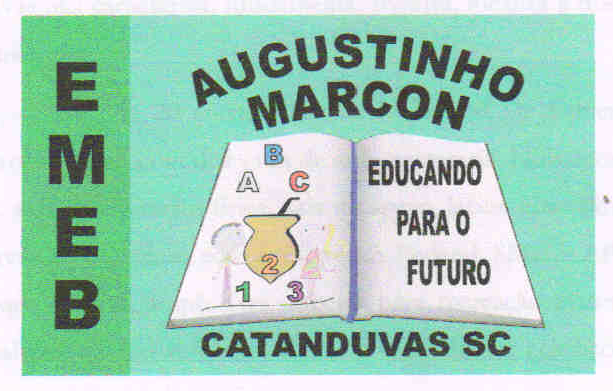 